Makalenin Türkçe Başlığı*Yazar Adı SoyadıAstsubay Çalıştayı Editörlü kitap DergisiÖzEtkili bir öz’ü hazırlarken şunlara dikkat edilmelidir: - Astsubay Çalıştayı Editörlü kitap Dergisi’in yazım kurallarında ifade edildiği gibi ÖZ’ün uzunluğu 150-200 kelime aralığında olmalıdır. - Öz, bitmiş bir çalışmayı özetlediğinden geçmiş zaman kullanılarak yazılmalıdır.- Öz, makalenin önemini ortaya koymalıdır.- Eğer makale bir araştırmaya dayanıyorsa kısaca metodoloji yazılmalıdır.- Etkili bir öz ortaya konulan tartışmanın ve bulguların etkisinin neler olduğunu ifade etmelidir.- Öz’de herhangi bir tanım, tanımlayıcı bilgi, tablo, şekil, alıntı ve uzun anlatımlara yer verilmemelidir. - Makalenin içinde yer almayan bir bilgiye Öz’de yer verilmemelidir.- Anahtar Kelimeler: Anahtar kelimeler 3 ile 5 kelime aralığında olmalıdır. Seçilecek anahtar kelimeler çok genel, makalenin odak noktasının ötesinde çağrışımlar yapacak nitelikte olmamalıdır. Anahtar kelimeler küçük harflerle yazılmalı ve virgül (,) işareti ile birbirinden ayrılmalıdır.Title of the Article (English)*Author Name Surname İdealKent JournalAbstractThese precepts are needed to be taken into consideration in writing an effective abstract:- As indicated in İDEALKENT writing guidelines, abstract should be between 150-200 words. - Since abstract summarizes a finished study, it should be written by using past tense. - Abstract needs to present the importance of article.- If article bases on research, methodology concisely should be included. - An effective abstract should express the impact of findings and the discussion presented. - Any definition, definitive information, table, figure, quotation and long narration should not be included in abstract. - An information that is not contained in the article should not be involved in abstract.  Keywords: Keywords should be between the range of 3 to 5 words. The selected keywords should not be too general. Otherwise they can face the risk of connotating phenomena beyond focus of the study. Keywords should be written in lower case and should be separated from each other by using comma (,).Giriş (1. Düzey başlık, 11 punto, bold, sonraki satır boş kalacak)Bölüm başlıkları bold, 11 punto ile yazılmalıdır. Makalelerde problem, amaç gerekçe ve önem giriş bölümü içinde açıkça belirtilmelidir. Giriş bölümünü sırasıyla Yöntem, Bulgular, Tartışma ve Sonuç, Kaynakça bölümleri izlemelidir. Makale yayın kabulü aldığında Genişletilmiş İngilizce Özet en sonda yer alacak şekilde hazırlanmalıdır.  Önemli not: Metin içinde yapılacak atıflarla ilgili kurallar ekte yer aldığı gibi APA 6 sürümüne göre hazırlanmalıdır. Yöntem (1. Düzey başlık, 11 punto, bold, sonraki satır boş kalacak)Araştırma makalelerinde, buraya yöntem kısmı eklenmeli ve yöntemden sonra varsa, alt başlıklara (ikinci, üçüncü düzey başlıklar) yer verilmelidir.Örneklem (2. Düzey başlık, 10,5 punto, bold, metin hemen başlıyor)İkinci düzey başlıklar ile metin arasında boşluk bırakılmamalıdır. Nitel örneklem (3. Düzey başlık 10,5 punto, bold, italik)Üçüncü düzey başlıklar bold ve italik olmalıdır. Metin ile arasında boşluk bırakılmamalıdır. Nitel örneklemin cinsiyete göre dağılımı (4. Düzey başlık 10,5 punto, italik)Dördüncü düzey başlıklar italik olmalı. Bold olmamalı. Metin ile başlık arasında boşluk yer almamalı. Bulgular (1. Düzey başlık, 11 punto, bold, sonraki satır boş kalacak)Bu başlık da birinci düzey başlık olarak isimlendirilir. Araştırma makaleleri için bulgular kısmı, derleme makalelerinde ise konuya uygun başlık eklenmelidir. Demografik bulgular (2. Düzey başlık, 10,5 punto, bold, metin hemen başlıyor)Araştırma makalesi ise örneğin demografik bulgular ikinci düzey başlık olarak konumlandırılabilir. Yukarıda da belirtildiği gibi ikinci düzey başlık ile metin arasında boş satır bırakılmamalıdır. Cinsiyet bulgusu ile oturulan yer karşılaştırılması (3. Düzey başlık 10,5 punto, bold, italik)Üçüncü düzey başlıklar bold-italik olmalı ve metin ile 3. Düzey başlık arasında boş satır bırakılmamalıdır. Yaş ile okul türlerinin katşılaştırılması (3. Düzey başlık 10,5 punto, bold, italik)Üçüncü düzey başlıklar bold-italik olmalı ve metin ile 3. Düzey başlık arasında boş satır bırakılmamalıdır. 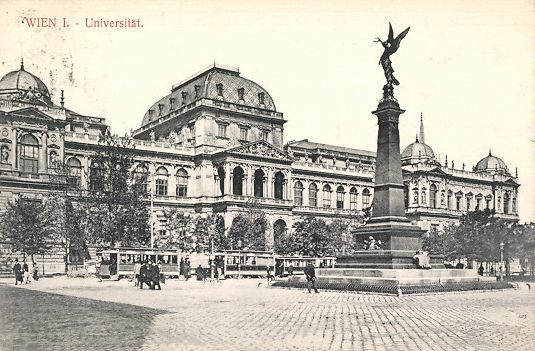 Şekil 1. Viyana Üniversitesi Binası (Kaynak: https://commons.wikimedia.org)Resim, fotoğraf vb görsellerin bilgisi objenin altında yukarıdaki gibi yazılmalıdır. Tablo 1. Katılımcıların yaşlarına göre dağılımıTablo 2. Cinsiyete göre adayların eğitim durumuna ilişkin dağılım.Tablolarla ilgili not: Tablolar APA 6’ya göre dikey çizgilerle bölünmemeli. Örnek tablolarda görüldüğü gibi sadece yatay çizgilerle oluşturulmalıdır. Tartışma ve Sonuç (1. Düzey başlık, 11 punto, bold, sonraki satır boş kalacak)Buraya yorum/tartışma kısmı eklenmeli ve yukarıda verilen önerilere dikkat edilmelidir. Başlık sonuç da olabilir, tartışma ve sonuç da olabilir, her ikisi de kullanılabilir. KaynakçaKaynakça yazım biçimleri aşağıda yer alan atıf ve kaynak yazım rehberinde belirtildiği şekilde APA 6 sürümüne göre hazırlanmalıdır. Genişletilmiş İngilzice Özet (Extended Abstract): Makale, hakem sürecinden geçerek kabul aldıktan sonra yazar/yazarlar tarafından 900-1000 kelime aralığında hazırlanarak gönderilmeli. Yazar/lar özgeçmişi:Makalenin hazırlanmasında katkısı olan yazarların her biri 8-10 cümle ile eğitim durumu ve aşamalarını, görev yaptıkları kurumu, çalışma alanlarını, iletişim bilgilerini (mail adresi de dahil) içerecek şekilde özgeçmişlerini Türkçe ve İngilizce hazırlayarak eklemelidir. APA YAZIM KURALLARI VE KAYNAK GÖSTERME YÖNTEMİ Detaylı  APA 7.0 Rehberi’ne http://www.astsubaycalistayi.com/apa_7_yazim_kurallari_ve_kaynak_gosterme.pdf linkinden ulaşabilirsiniz.Metin içinde yazar veya yazarlara yapılan atıfTek yazar:
Baysal (1982)’a göre
(Baysal, 1982, s. 26)
 
İki yazarlı: 
Wegener ve Petty (1994)’ye göre (...)
(Wegener ve Petty, 1994, s.26)
 
Üç ile beş yazar arası:
İlk sefer atıf yaparken tüm yazarların adı listelenir;
(Kernis, Cornell, Sun, Berry, ve Harlow, 1993)
Sonraki atıflarda ise sadece ilk yazarın adı belirtilip “vd.” ifadesi kullanılır 
(Kernis vd., 1993, s. 42)
 
Altı ve daha fazla yazarlı metinlerde, sadece ilk yazarın adı kullanılıp sonrasında “vd.” ifadesi kullanılır:
Harris vd. (2001) ifade ettiği üzere (...)
Harris vd. (2001)’ne göre (…)
(Harris vd., 2001, s. 112)
 
Yazar adının bilinmediği ya da belirtilmediği durumlarda, parantez ve tırnak içinde metindeki ilk ya da iki kelime kullanılmalıdır: 
Siyasetçiler ve bürokratlar sonuçların kabul edilemez ve skandal olduğunu ifade etmişlerdir (“Die Pisa-Analyse”, 2001).
 
Yazar bir organizasyon veya hükümet kurumu ise, ilk atıfta olduğu gibi atıf yaplır; eğer çok bilinen bir kurum ise, sonraki kullanımlarda kısaltması tercih edilir: 
Amerikan Psikoloji Derneği’ne (2000) göre.
İlk atıf: (Mothers Against Drunk Driving [MADD], 2000, s.65)
İkinci atıf: (MADD, 2000, s.65)
 
Aynı parantezde birden fazla esere atıfta bulunulduğunda, bunlar harf sırasına göre dizilmeli ve iki eser noktalı virgül ile ayrılmalıdır: 
(Akar, H. 2010, s.65; Çalışkan, 2008, s.65; Dinçer ve Kolaşin, 2009, s.65; Engin-Demir, 2009, s.65; Tunç, 2007, s.65)
 
Aynı soyisme sahip yazarlarda, karışıklığı önlemek için ismin ilk harfi de kullanılır:
(E. Johnson, 2001, s.65; L. Johnson, 1998, s.65)
 
Aynı yazarın aynı yıl yayımlanan iki veya daha fazla eserine atıf yapılıyorsa; yıldan sonra (a, b, c) harfleri kullanılır: 
Berndt (1981a)’in çalışmasına göre (...)
 
Kişisel iletişim vasıtasıyla ulaşılan mülakatlar, mektuplar, e-maillerde, kişisel iletişim kurulan kişinin adı ve görüşmenin tarihi belirtilmelidir. Ancak, kişisel iletişim yoluyla elde edilmiş veriler kaynakçaya eklenmemelidir:
(N. AlSayyad, kişisel iletişim, 25 Mart 2012)
N. AlSayyad küreselleşme ve neoliberalizmin (…) (Kişisel iletişim, 25 Mart 2012)
 
Dipnotlar ve sonnotlar
APA yazım stilinde, dipnot ve sonnot kullanımı pek tercih edilmemektedir. Bundan dolayı mümkün olduğu kadar az dipnot kullanılmalıdır. Yalnızca çok elzem bir açıklayıcı not gerektiğinde dipnot kullanılmalıdır.
 
Önemli not:
APA atıf ve kaynakçada “and” yerine “&” kullanılmasını önermektedir. Ancak Türkçede “&” sembolü “ve” yerine kullanılmadığından, Türkçe olarak yazılan metinlerde atıf yaparken ve kaynakça yazarken “&” sembolü kullanılmamalıdır.
Ayrıca, üç kişiden çok yazarlı metinlere atıf yaparken APA “et al.”  (Kernis et al., 1993, s.65) kullanılmasını önermektedir. Ancak Türkçe’de “et al.” yerine “vd.” (Kernis vd., 1993, s.65)  kullanılmalıdır.
Bununla birlikte, eğer değerlendirilmek üzere idealkent dergisine gönderilen çalışma İngilizce hazırlanmışsa, bu metinlerde atıf ve kaynakçada APA standartlarına uygun olarak “and” yerine “&” sembolü ve “et al.” kullanılmalıdır.
 Kaynakça yazımıTemel İlkeler:
 Tek yazar:Berndt, T. J. (2002). Friendship quality and social development. Current Directions in Psychological Science, 11, 7-10.İki yazar:Wegener, D. T. ve Petty, R. E. (1994). Mood management across affective states: The hedonic contingency hypothesis. Journal of Personality and Social Psychology, 66, 1034-1048.Üç ile yedi yazar arası:Kernis, M. H., Cornell, D. P., Sun, C. R., Berry, A., Harlow, T. ve Bach, J. S. (1993). There's more to self-esteem than whether it is high or low: The importance of stability of self-esteem. Journal of Personality and Social Psychology, 65, 1190-1204.Yedi yazardan fazla ise; ilk altı yazarın adı listelendikten sonra üç nokta koyup son yazarın adı eklenir. Yedi isimden fazlası yer almamalıdır:Miller, F. H., Choi, M. J., Angeli, L. L., Harland, A. A., Stamos, J. A., Thomas, S. T., . . . Rubin, L. H. (2009). Web site usability for the blind and low-vision user. Technical Communication, 57, 323-335.
 Organizasyonun yazar olduğu durumlarda:American Psychological Association. (2003).Yazar bilinmiyorsa:Merriam-Webster's collegiate dictionary (10. bs.). (1993). Springfield, MA: Merriam-Webster.
 Aynı yazarın iki ve daha fazla çalışması kullanılmışsa; kaynaklar tarih sırasına göre dizilmelidir:Berndt, T. J. (1981).
Berndt, T. J. (1999).
Eğer yazar bir çalışmada tek yazar ve başka çalışmada ortak yazar ise, önce tek yazarlı olan çalışma listelenmelidir: 
Berndt, T. J. (1999). Friends' influence on students' adjustment to school. Educational Psychologist, 34, 15-28.
Berndt, T. J. ve Keefe, K. (1995). Friends' influence on adolescents' adjustment to school. Child Development, 66, 1312-1329.
 
Eğer bir yazarın farklı yazarla yayımladığı eserler varsa, sıralama alfabetik olarak ikinci veya sonraki isme bağlı olarak yapılır: 
Wegener, D. T. Kerr, N. L., Fleming, M. A., ve Petty, R. E. (2000). Flexible corrections of juror judgments: Implications for jury instructions. Psychology, Public Policy, and Law, 6, 629-654.
Wegener, D. T., Petty, R. E. ve Klein, D. J. (1994). Effects of mood on high elaboration attitude change: The mediating role of likelihood judgments. European Journal of Social Psychology, 24, 25-43.Bir yazarın aynı yıl yayımlanmış iki veya daha fazla çalışması varsa, (a, b, c) gibi harfler kullanılır:Berndt, T. J. (1981a). Age changes and changes over time in prosocial intentions and behavior between friends. Developmental Psychology, 17, 408-416.
Berndt, T. J. (1981b). Effects of friendship on prosocial intentions and behavior. Child Development, 52, 636-643.
 Giriş, önsöz ve sonsözlere, bir kitap bölümü gibi atıf yapılır:Kumar, R.ve Hill, D.(2009). Introduction,: Neoliberal Capitalism and Educaiton. D. Hill ve R. Kumar (Der.). Global Neoliberalism and Education and its Consequences içinde (ss. 1-11). New York: Routledge.
 Dergi ve süreli yayınlar:Temel Biçim:Yazar, A. A., Yazar, B. B., ve Yazar, C. C. (Yıl). Makale adı. Dergi adı, cilt. No (sayı no), sayfa/lar. doi:http://dx.doi.org/xx.xxx/yyyyy
 Sadece ciltin olduğu dergilerdeki makaleler:Harlow, H. F. (1983). Fundamentals for preparing psychology journal articles. Journal of Comparative and Physiological Psychology, 55, 893-896.Sayı ve ciltin belirtildiği dergilerde:Scruton, R. (1996). The eclipse of listening. The New Criterion, 15(3), 5-13.Magazinlerdeki makaleler:Henry, W. A. (1990, 9 Nisan). Making the grade in today's schools. Time, 135, 28-31.Gazete makaleleri (basılı):Schultz, S. (2005, 28 Aralık). Calls made to strengthen state energy policies. The Country Today, ss. 1A, 2A.
 Editöre mektup:Moller, G. (2002, Ağustos). Ripples versus rumbles [Editöre mektup]. Scientific American, 287(2), 12.
 Kitap eleştiri:Baumeister, R. F. (1993). Exposing the self-knowledge myth [Kitap eleştiri The self-knower: A hero under control, by R. A. Wicklund ve M. Eckert]. Contemporary Psychology, 38, 466-467.Kitapların kaynakçada yazımı:Temel biçim:Yazar, A. A. (Yayın yılı). Çalışma adı. Yer: Yayıncı.
Cuban, L. (2001). Oversold and underused: computers in the classrooms. Cambridge: Harvard University Press.
Derleme kitap:
Duncan, G. J. ve Brooks-Gunn, J. (Der.). (1997). Consequences of growing up poor. New York, NY: Russell Sage Foundation.
 Derleme kitap; yazar/yazarlar belli ise (ya da bir kişinin yazıları derlenmiş ise):Plath, S. (2000). The unabridged journals. K. V. Kukil (Der.). New York, NY: Anchor.
 Çeviri:Laplace, P. S. (1951). A philosophical essay on probabilities. (F. W. Truscott ve F. L. Emory, Çev.). New York, NY: Dover. (Orijinal eserin yayın tarihi 1814).
Önemli not:
Metinde, yeniden yayımlanmış bir çalışmaya atıfta bulunurken, her iki tarih de verilmelidir: Laplace (1814/1951).
 İlk baskıdan farklı olan diğer baskılar kullanılmış ise:Helfer, M. E., Kempe, R. S., & Krugman, R. D. (1997). The battered child (5. bs.). Chicago, IL: University of Chicago Press.
 Derlenmiş kitaptaki bir bölüm veya makale:Yazar, A. A., & Yazar, B. B. (Yayın yılı). Bölüm/makale adı. A. Editör & B. Editör (Der.), Kitap adı içinde (sayfa numaraları). Yer: Yayıncı.O'Neil, J. M., & Egan, J. (1992). Men's and women's gender role journeys: A metaphor for healing, transition, and transformation. B. R. Wainrib (Der.), Gender issues across the life cycle içinde (ss. 107-123). New York, NY: Springer.Çok ciltli çalışma:Wiener, P. (Der.). (1973). Dictionary of the history of ideas (Cilt. 1-4). New York, NY: Scribner's.
 
Ansiklopedi maddesi:
Bergmann, P. G. (1993). Relativity. In The New Encyclopedia  Britannica. (Cilt. 26, ss. 501-508). Chicago, IL: Encyclopedia Britannica.
 
Yayımlanmış tez:
Soyisim, F. N. (Yıl). Tez adı. (Doktora tezi). Erişilen veri tabanı adı. (Erişim veya Sıra Numarası)
Yayımlanmamış tez:
Soyisim, F. N. (Year). Doktora tezinin başlığı. (Yayımlanmamış doktora tezi). Kurum adı, Yer.
Köprülü, D. (1994). Üniversite kütüphanelerinde kitap koleksiyonunun kullanımı üzerine bir araştırma. Yayımlanmamış doktora tezi, Hacettepe Üniversitesi, Ankara.
 
Hükümet belgeleri:
National Institute of Mental Health. (1990). Clinical training in serious mental illness (DHHS Publication No. ADM 90-1679). Washington, DC: U.S. Government Printing Office.
 Online süreli yayınlardaki makaleler:Yazar, A. A. ve Yazar, B. B. (yayın yılı). Makale adı. Online Derginin Adı, cilt no (varsa sayı) (...) tarihinde http://www.someaddress.com/full/url/ adresinden erişildi.
Bernstein, M. (2002). 10 tips on writing the living Web. A List Apart: For People Who Make Websites, 149. 15 Ocak 2012 tarihinde http://www.alistapart.com/articles/writeliving adresinden erişildiOnline Bilimsel süreli yayınlardaki makaleler ve DOI’lere atıf:DOI’si tanımlanmış online dergi makaleleri:Yazar, A. A., & Yazar, B. B. (yayın yılı). Makale adı. Dergi Adı, cilt no, sayfa/lar. doi:0000000/000000000000 veya http://dx.doi.org/10.0000/0000
Brownlie, D. (2007). Toward effective poster presentations: An annotated bibliography. European Journal of Marketing, 41, 1245-1283. doi:10.1108/03090560710821161Wooldridge, M.B., & Shapka, J. (2012). Playing with technology: Mother-toddler interaction scores lower during play with electronic toys.Journal of Applied Developmental Psychology, 33(5), 211-218. http://dx.doi.org/10.1016/j.appdev.2012.05.005DOI’si tanımlanmamış online süreli yayınlardaki makalelere atıf:Yazar, A. A. ve Author, B. B. (yayın tarihi). Makale adı. Dergi adı, cilt no. http://www.journalhomepage.com/full/url/ adresinden erişildi.
Kenneth, I. A. (2000). A Buddhist response to the nature of human rights. Journal of Buddhist Ethics, 8. 15 Ocak 2012 tarihinde, http://www.cac.psu.edu/jbe/twocont.html adresinden erişildi.Online gazete makalesi:Yazar, A. A. (Yıl, Gün Ay). Makale adı. Gazete Adı.
http://www.someaddress.com/full/url/ adresinden erişildi.
Parker-Pope, T. (2008, Mayıs 6). Psychiatry handbook linked to drug industry. The New York Times. 15 Ocak 2012 tarihinde,  http://well.blogs.nytimes.com adresinden erişildi.Elektronik kitaplar:De Huff, E. W. (t.y.). Taytay’s tales: Traditional Pueblo Indian tales. 15 Ocak 2012 tarihinde, http://digital.library.upenn.edu/women/dehuff/taytay/taytay.html adresinden erişildi.
Davis, J. (t.y.). Familiar birdsongs of the Northwest. 15 Ocak 2012 tarihinde http://www.powells.com/cgi-bin/biblio?inkey=1-9780931686108-0 adresinden erişildi.
 
Nitel veri ve online mülakat:
Eğer mülakatın sesli ya da yazılı bir formu erişilebilir değilse, sadece metin içinde atıfta bulunulur ve ay, gün, yıl bilgileri belirtilir; kaynakçaya eklenmez. Eğer online olarak sesli ya da yazılı hâli mevcutsa, parantez içinde ([Mülakat transkripsiyonu] veya [mülakat sesli dosya]) şeklinde belirtilir; kaynakçada şu şekilde yer alır:
Butler, C. (Mülakat yapan) & Stevenson, R. (Mülakat yapılan). (1999). Oral History 2 [Mülakat transkripsiyonu]. Retrieved from Johnson Space Center Oral Histories Project Web site: 15 Ocak 2012 tarihinde http:// www11.jsc.nasa.gov/history/oral_histories/oral_histories.htm adresinden erişildi.
 
Basılı bir yerde yayımlanmış mülakat:
Çelik, Z. (Mülakat yapan) & AlSayyad, N. (Mülakat yapılan). (2012).  On neoliberalism and urban inequalities [Mülakat transkipsiyonu]. İdealKent. (7), 10-20.Online ders notları ve sunu slaytları:Hallam, A. Duality in consumer theory [PDF belgesi]. Lecture Notes Online Web site: 15 Ocak 2012 tarihinde http://www.econ.iastate.edu/classes/econ501/Hallam/
index.html adresinden erişildi.
Roberts, K. F. (1998). Federal regulations of chemicals in the environment [PowerPoint slaytı]. 15 Ocak 2012 tarihinde http://siri.uvm.edu/ppt/40hrenv/index.html adresinden erişildi.
 Periyodik olmayan web belgesi, sayfası veya raporu:Temel ilke bu tür durumlarda dosya ya da çalışma sahibinin adını bulmak ve kullanmaktır. 
Yazar, A. A. (yayın tarihi). Dosya adı. 15 Ocak 2012 tarihinde http://Web address adresinden erişildi.
 Angeli, E., Wagner, J., Lawrick, E., Moore, K., Anderson, M., Soderland, L., & Brizee, A. (2010, Mayıs 5). General format. 15 Ocak 2012 tarihinde http://owl.english.purdue.edu/owl/resource/560/01/ adresinden erişildi. YaşN%18-2912450,030-395321,440-493614,550 ve üzeri3514,1Toplam248100,0Eğitim durumuEğitim durumuEğitim durumuEğitim durumuEğitim durumuİlköğretimOrtaöğretimLisansLisansüstüCinsiyet%%%%KadınxxxxxxxxErkekxxxxxxxxToplamxxxxxxxx